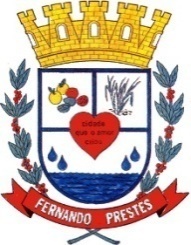 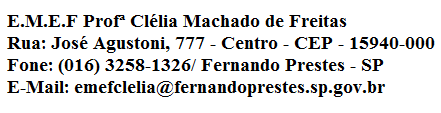 E.M.E F. “PROFESSORA CLÉLIA MACHADO DE FREITAS”PERÍODO: 05/04/2021 A 09/04/2021DISCIPLINA: PORTUGUÊS E MATEMÁTICAPROFESSORA: ELIANAALUNO (A):_____________________________________________1º ANO-AData: 08/04/2021 QUINTA –FEIRAPORTUGUÊSJUNTE AS VOGAIS, FORME OS ENCONTROS VOCÁLICOS E LEIA: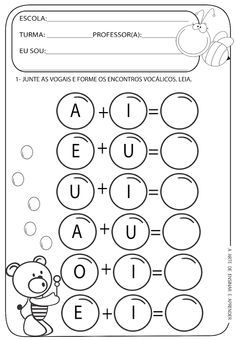 MATEMÁTICAOBSERVE O QUADRO ABAIXO E REGISTRE AS QUANTIDADES: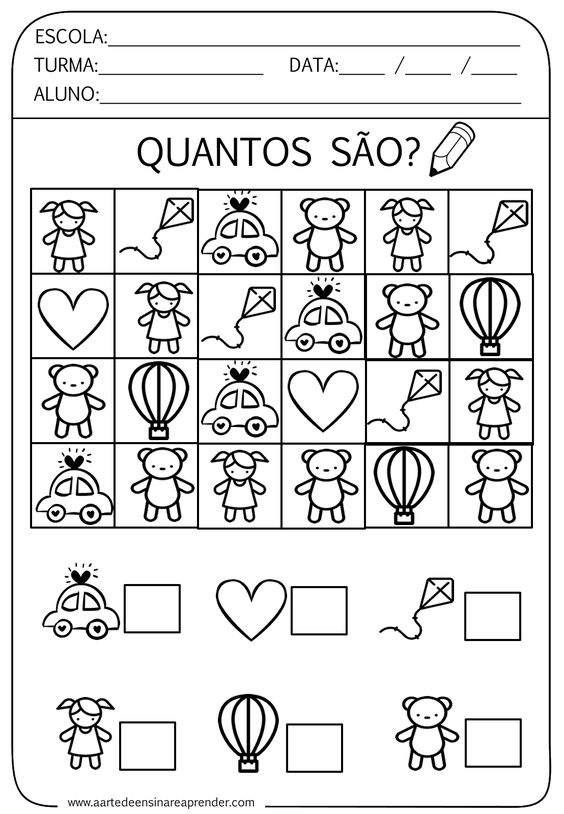 E.M.E F. “PROFESSORA CLÉLIA MACHADO DE FREITAS”PERÍODO: 05/04/2021 A 09/04/2021DISCIPLINA: INTERDISCIPLINARPROFESSORA: ELIANAALUNO (A):_____________________________________________1º ANO-AData: 09/04/2021 SEXTA –FEIRAVAMOS CANTAR A CANTIGA E FAZER O QUE SE PEDE: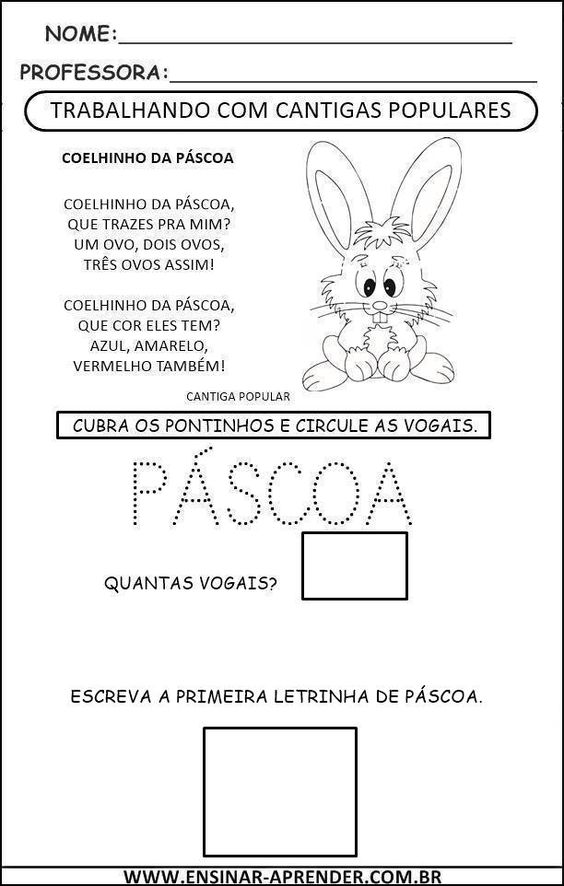 